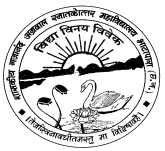  शासकीय गजानंद अग्रवाल स्नातकोत्तर महाविद्यालय, भाटापारा (छ.ग.) ऑनलाईन प्रवेश प्रारंभ 2017-18प्रथम सूची का प्रकाशन - दिनांक 06.05.17 से 07.05.17द्वितीय सूची का प्रकाशन - दिनांक 27.06.17UGUGUGNo. of Seat PGNo. of Seat BIOMATHSBIOTECHM.A. Hindi50B.Sc. BotanyMathsBotany180 Bio130 Maths30 Bio TechM.A. English30B.Sc. ZoologyPhysicsBiotech180 Bio130 Maths30 Bio TechM.A. Pol.Sc.50B.Sc. ChemistryChemistryChemistry180 Bio130 Maths30 Bio TechM.A. Sociology25B.com. All compulsory Subject+ B.Com Computer ApplicationAll compulsory Subject+ B.Com Computer ApplicationAll compulsory Subject+ B.Com Computer Application210M.A. Economics50B.com. All compulsory Subject+ B.Com Computer ApplicationAll compulsory Subject+ B.Com Computer ApplicationAll compulsory Subject+ B.Com Computer Application210M.Sc. Maths40B.com. All compulsory Subject+ B.Com Computer ApplicationAll compulsory Subject+ B.Com Computer ApplicationAll compulsory Subject+ B.Com Computer Application210M.Sc. Chemistry40B.A. History, Political Science, Hindi, English, Home Science.History, Political Science, Hindi, English, Home Science.History, Political Science, Hindi, English, Home Science.465M. Com.50PGDCA60